Unit 1 Lesson 2: Introducing Geometric Sequences1 Notice and Wonder: A Pattern in Lists (Warm up)Student Task StatementWhat do you notice? What do you wonder?40, 120, 360, 1080, 32402, 8, 32, 128, 5121000, 500, 250, 125, 62.5256, 192, 144, 108, 812 Paper SlicingStudent Task StatementClare takes a piece of paper, cuts it in half, then stacks the pieces. She takes the stack of two pieces, then cuts in half again to form four pieces, stacking them. She keeps repeating the process. The original piece of paper has length 8 inches and width 10 inches. Complete the table.Describe in words how you can use the results after 5 cuts to find the results after 6 cuts.On the given axes, sketch a graph of the number of pieces as a function of the number of cuts. How can you see on the graph how the number of pieces is changing with each cut?On the given axes, sketch a graph of the area of each piece as a function of the number of cuts. How can you see how the area of each piece is changing with each cut?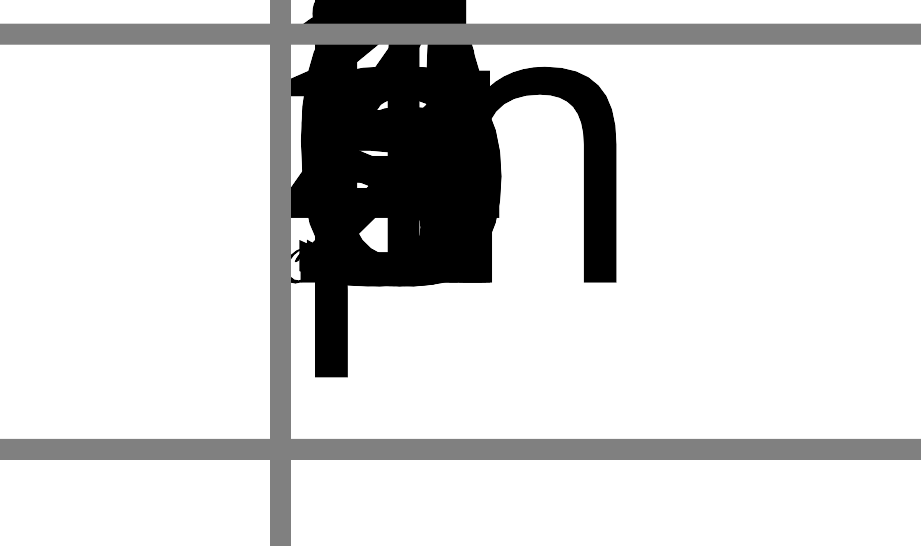 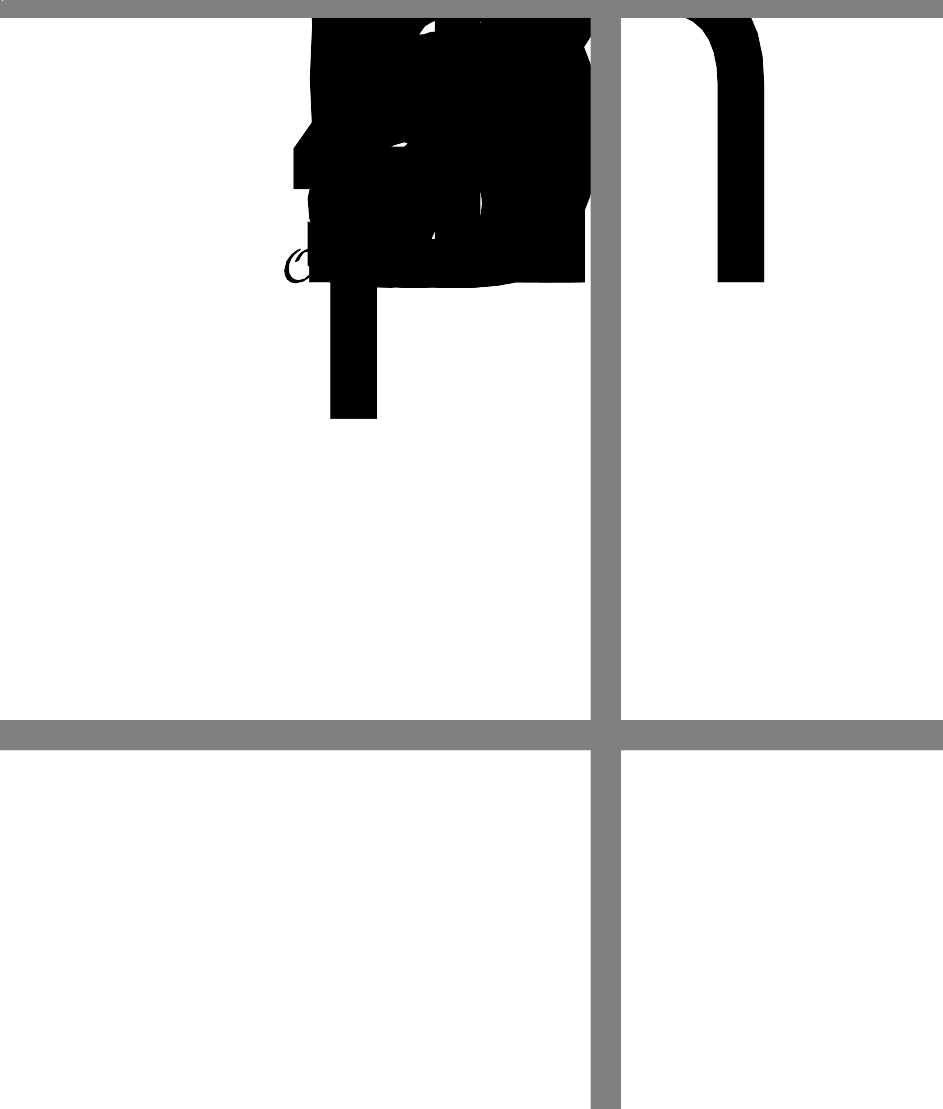 3 Complete the SequenceStudent Task StatementComplete each geometric sequence.1.5, 3, 6, ___, 24, ___40, 120, 360, ___, ___200, 20, 2, ___, 0.02, ___, ___, , , ___24, 12, 6, ___, ___For each sequence, find its growth factor.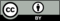 © CC BY 2019 by Illustrative Mathematics®number
of cutsnumber
of piecesarea in square inches
of each piece012345